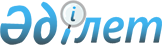 Об утверждении Инструкции по организации и проведению государственной научно-технической экспертизы объектов обязательной государственной научно-технической экспертизы
					
			Утративший силу
			
			
		
					Приказ Министра образования и науки Республики Казахстан от 16 марта 2004 года № 209. Зарегистрирован в Министерстве юстиции Республики Казахстан 30 марта 2004 г. за № 2778. Утратил силу приказом Министра образования и науки Республики Казахстан от 22 февраля 2013 года № 58

      Сноска. Утратил силу приказом Министра образования и науки РК от 22.02.2013 № 58.      В целях реализации Закона Республики Казахстан "О науке" и  постановления Правительства Республики Казахстан от 27 декабря 2002 года N 1385 "Об утверждении Правил организации и проведения государственной научно-технической экспертизы" приказываю: См. Z1100000407

      1. Утвердить прилагаемую Инструкцию по организации и проведению государственной научно-технической экспертизы объектов обязательной государственной научно-технической экспертизы. 

      2. Департаменту науки (Могильный В.В.) представить настоящий приказ в установленном порядке на государственную регистрацию в Министерство юстиции Республики Казахстан. 

      3. Признать утратившим силу приказ Министра образования и науки от 18 февраля 2000 года N 141 "Об утверждении Инструкции о порядке организации и проведении государственной научно-технической экспертизы объектов государственного заказа" (зарегистрирован в Министерстве юстиции Республики Казахстан 24 марта 2000 года за N 1098). 

      4. Контроль за исполнением Приказа возложить на вице-министра образования и науки Республики Казахстан Бектурганова Н.С. 

      5. Настоящий приказ вступает в силу с момента государственной регистрации в Министерстве юстиции Республики Казахстан.       Министр 

      Утверждена                 

Приказом Министра образования и      

науки Республики Казахстан        

от 16 марта 2004 г. N 209         

"Об утверждении Инструкции по      

организации и проведению государственной 

научно-технической экспертизы объектов 

обязательной государственной      

научно-технической экспертизы"       ИНСТРУКЦИЯ 

по организации и проведению государственной 

научно-технической экспертизы объектов обязательной 

государственной научно-технической экспертизы  

1. Общие положения       1. Настоящая Инструкция по организации научно-технической экспертизы объектов обязательной государственной научно-технической экспертизы (далее - Инструкция) разработана в целях реализации Закона Республики Казахстан "О науке" и Правил организации и проведения государственной научно-технической экспертизы, утвержденных постановлением Правительства Республики Казахстан от 27 декабря 2002 года N 1385 (далее - Правила). 

      2. Инструкция детализирует организацию и проведение государственной научно-технической экспертизы (далее - ГНТЭ), организуемой центральным исполнительным органом в области науки и научно-технической деятельности (далее - уполномоченный государственный орган). 

      3. В настоящей Инструкции используются следующие понятия: 

      1) заказчик - государственные органы Республики Казахстан, другие юридические и физические лица, принимающие решение по объекту экспертизы и дающие заказ на проведение ГНТЭ; 

      2) организатор - уполномоченный государственный орган, осуществляющий организационное обеспечение реализации заказа на проведение ГНТЭ исполнителем в установленном порядке; 

      3) исполнители - независимые эксперты, экспертные группы, комиссии, советы, организации соответствующей специализации, анализирующие и дающие экспертное заключение на представленный для ГНТЭ объект.  

      2. Организация и проведение ГНТЭ       4. После принятия решения о проведении ГНТЭ заказчик заключает с организатором контракт на проведение ГНТЭ в соответствие с требованиями абзаца шестого пункта 8 Правил. 

      Заказчик заключает с научной организацией, формирующей национальный информационный ресурс в научно-технической сфере страны (далее - научная организация), контракт на информационное, материально-техническое и финансовое сопровождение ГНТЭ. 

      5. Заказчик в течение 5 дней после заключения контракта направляет организатору заявку на проведение ГНТЭ и следующие материалы: 

      сопроводительное письмо с информацией по объектам экспертизы; 

      условия отбора, требования к оформлению материалов, поданных на ГНТЭ и критерии их оценки, согласованные с организатором; 

      протокол конкурсной комиссии о направлении материалов на экспертизу (при формировании программ научных исследований); перечень объектов, направленных для проведения экспертизы (с указанием объема информации по каждому объекту), а также сами материалы (при формировании программ - конкурсные проекты, на стадии выполнения и завершения научных исследований - научные отчеты) в 2 экземплярах. 

      6. По бюджетным заявкам, оформленным в соответствии с  постановлением Правительства Республики Казахстан от 25 мая 2000 года N 789 "Об утверждении Правил оформления программ в Республике Казахстан" заказчик направляет следующие материалы: 

      перечень программ (подпрограмм) и объемы их финансирования; 

      пояснительную записку к каждой бюджетной программе; 

      проект паспорта каждой бюджетной программы (подпрограммы), включенной в бюджетную заявку; 

      расчеты расходов по каждой бюджетной программе (подпрограмме), включенной в бюджетную заявку. 

      7. Организатор определяет условия отбора и требования к оформлению материалов, поданных на ГНТЭ. 

      При соответствии представленных на проведение ГНТЭ материалов условиям, приведенным в пункте 5 и 6, организатор в срок не более 10 дней после получения всей необходимой информации для организации и проведения ГНТЭ: 

      определяет исполнителей по проведению ГНТЭ; 

      поручает научной организации информационное, материально-техническое и финансовое сопровождение ГНТЭ с обязательным соблюдением требований к проведению ГНТЭ, определенных пунктом шестым Правил; 

      проводит предварительный анализ поступивших материалов; 

      заключает с исполнителями по проведению ГНТЭ соглашение о порядке представления результатов работы индивидуальных и коллективных экспертов в соответствии с требованиями задания и сроком проведения экспертизы; 

      анализирует в установленном порядке поступившие от исполнителей по проведению ГНТЭ экспертные заключения, на их основе готовит заключения ГНТЭ. 

      8. В случае наличия в представленных материалах отклонений от требований отбора материалов организатор направляет заказчику результаты предварительного анализа и предложения по дальнейшему приведению материалов в соответствие с условиями отбора, требованиями к оформлению материалов, поданных на ГНТЭ. 

      9. Исполнитель по проведению ГНТЭ изучает и оценивает представленные ему объекты в соответствии с требованиями нормативных правовых актов и нормативных актов по проведению ГНТЭ. 

      ГНТЭ должна проводиться в сроки не менее 30 календарных дней со дня предоставления исполнителю необходимых материалов. При необходимости срок проведения экспертизы может быть установлен по договоренности с организатором. 

      Исполнитель готовит экспертное заключение ГНТЭ и передает ее организатору по акту приемки-сдачи.  

      3. Заключительные положения       10. Результатом проведения ГНТЭ является заключение ГНТЭ, которое считается для ее заказчика обязательным документом, принимаемым к рассмотрению и учитываемым при выработке решений, для обоснования которых данная экспертиза проводилась. 

      11. В заключении ГНТЭ помимо экспертных оценок по конкретным параметрам должны содержаться выводы следующего содержания: 

      объект рекомендуется к исполнению (финансированию); 

      объект не рекомендуется к исполнению (финансированию); 

      объект рекомендуется доработать с учетом высказанных замечаний и предложений.                                  _____________________________________ 
					© 2012. РГП на ПХВ «Институт законодательства и правовой информации Республики Казахстан» Министерства юстиции Республики Казахстан
				